Szkoła Podstawowa nr 2 im. księżnej Eleonory Czartoryskiej 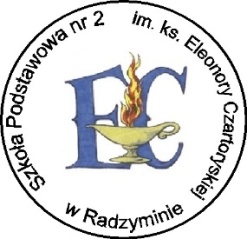 05 – 250  Radzymin   ul. M. Konopnickiej 24NIP 125 – 05 – 59 – 192Tel.(022) 786 50 30e-mail: sp2radzymin@radzymin.plwww.sp2radzymin.radzyminpl  Plan pracy Samorządu Uczniowskiego w Szkole Podstawowej nr 2 im. Księżnej Eleonory Czartoryskiej w Radzyminie na rok 2023/20241. Cele  Samorządu Uczniowskiego:Reprezentowanie ogółu uczniów.Działanie na rzecz społeczności uczniowskiej i obrona jej praw.Uczestnictwo uczniów w samodzielnym rozwiązywaniu własnych problemów oraz partnerstwo w stosunkach uczniów z nauczycielami w realizacji celów wychowawczych szkoły.Rozwijanie demokratycznych form współżycia, współdziałania  uczniów oraz przyjmowania współodpowiedzialności za jednostkę i grupę.Kształtowanie umiejętności zespołowego działania, wyrabianie samokontroli, samooceny i zdyscyplinowania uczniów.Dbanie o dobre imię i honor szkoły, kultywowanie i wzbogacanie jej tradycji.2. Zadania do wykonania:WrzesieńWykonanie gazetki na tablicy samorządu.Spotkanie organizacyjne. Przyjęcie nowych członkówWybory  Samorządu Uczniowskiego.Przypomnienie zapisów konwencji o Prawach Dziecka.Nawiązanie współpracy z Radą Rodziców.Prowadzenie kroniki samorządu.PaździernikPrzygotowanie przedstawienia na dzień nauczycielaPrzygotowanie akcji charytatywnej Podjęcie działań z zakresu pomocy uczniowskiej w nauce.Podjęcie działań w ramach pomocy w szatni Wyjście oddanie hołdu obrońcom Radzymina.Kontynuacja wcześniej podjętych działań.Tydzień kolorów.ListopadPrzygotowanie gazetki o tematyce patriotycznej na tablicy samorządu.Andrzejki, dyskoteka.Kontynuacja wcześniej podjętych działań.„Dzień w laczkach i kolorowych skarpetkach”.GrudzieńPrzygotowanie gazetki świątecznej na tablicy samorządu.Kontynuacja wcześniej podjętych działań.Dzień koloru czerwonego na mikołajkiŚwiąteczne kolędowanie.StyczeńKontynuacja wcześniej podjętych działań.Akcja „Czysta szkołą”Pomoc w organizacji dnia bezpiecznego Internetu.Wieczór filmowy.Dzień szalonej fryzuryLutyCała Polska czyta dzieciom.Kontynuacja wcześniej podjętych działań.Szkolna poczta walentynkowa, dekoracja szkolnych korytarzy. Dyskoteka karnawałowa.MarzecKontynuacja wcześniej podjętych działań.Pomoc dzień irlandzki.Pomoc konkurs biblijny.I dzień wiosny, karaoke.KwiecieńPrzygotowanie gazetki świątecznej na tablicy samorządu.Dzień Autyzmu.Dzień savoir vivre.Gazetka o tematyce ekologicznej na tablicy samorządu.Kontynuacja wcześniej podjętych działań.Dzień Ziemi.MajKontynuacja wcześniej podjętych działańGazetka o 3 Maja na tablicy SUAkcja „Zbieramy zabawki dla Domu Dziecka”CzerwiecKontynuacja wcześniej podjętych działańDzień bez plecaka